Статья 219. Социальные налоговые вычеты1. При определении размера налоговой базы в соответствии с пунктом 3 статьи 210 настоящего Кодекса налогоплательщик имеет право на получение следующих социальных налоговых вычетов:1) в сумме доходов, перечисляемых налогоплательщиком в виде пожертвований:благотворительным организациям;социально ориентированным некоммерческим организациям на осуществление ими деятельности, предусмотренной законодательством Российской Федерации о некоммерческих организациях;некоммерческим организациям, осуществляющим деятельность в области науки, культуры, физической культуры и спорта (за исключением профессионального спорта), образования, просвещения, здравоохранения, защиты прав и свобод человека и гражданина, социальной и правовой поддержки и защиты граждан, содействия защите граждан от чрезвычайных ситуаций, охраны окружающей среды и защиты животных;религиозным организациям на осуществление ими уставной деятельности;некоммерческим организациям на формирование или пополнение целевого капитала, которые осуществляются в порядке, установленном Федеральным законом от 30 декабря 2006 года N 275-ФЗ "О порядке формирования и использования целевого капитала некоммерческих организаций".Указанный в настоящем подпункте вычет предоставляется в размере фактически произведенных расходов, но не более 25 процентов суммы дохода, полученного в налоговом периоде и подлежащего налогообложению.При возврате налогоплательщику пожертвования, в связи с перечислением которого им был применен социальный налоговый вычет в соответствии с настоящим подпунктом, в том числе в случае расформирования целевого капитала некоммерческой организации, отмены пожертвования или в ином случае, если возврат имущества, переданного на формирование или пополнение целевого капитала некоммерческой организации, предусмотрен договором пожертвования и (или) Федеральным законом от 30 декабря 2006 года N 275-ФЗ "О порядке формирования и использования целевого капитала некоммерческих организаций", налогоплательщик обязан включить в налоговую базу налогового периода, в котором имущество или его денежный эквивалент были фактически возвращены, сумму социального налогового вычета, предоставленного в связи с перечислением некоммерческой организации соответствующего пожертвования;2) в сумме, уплаченной налогоплательщиком в налоговом периоде за свое обучение в образовательных учреждениях, - в размере фактически произведенных расходов на обучение с учетом ограничения, установленного пунктом 2 настоящей статьи, а также в сумме, уплаченной налогоплательщиком-родителем за обучение своих детей в возрасте до 24 лет, налогоплательщиком-опекуном (налогоплательщиком-попечителем) за обучение своих подопечных в возрасте до 18 лет по очной форме обучения в образовательных учреждениях, - в размере фактически произведенных расходов на это обучение, но не более 50 000 рублей на каждого ребенка в общей сумме на обоих родителей (опекуна или попечителя).Право на получение указанного социального налогового вычета распространяется на налогоплательщиков, осуществлявших обязанности опекуна или попечителя над гражданами, бывшими их подопечными, после прекращения опеки или попечительства в случаях оплаты налогоплательщиками обучения указанных граждан в возрасте до 24 лет по очной форме обучения в образовательных учреждениях.Указанный социальный налоговый вычет предоставляется при наличии у образовательного учреждения соответствующей лицензии или иного документа, который подтверждает статус учебного заведения, а также представлении налогоплательщиком документов, подтверждающих его фактические расходы за обучение.Социальный налоговый вычет предоставляется за период обучения указанных лиц в учебном заведении, включая академический отпуск, оформленный в установленном порядке в процессе обучения.Социальный налоговый вычет не применяется в случае, если оплата расходов на обучение производится за счет средств материнского (семейного) капитала, направляемых для обеспечения реализации дополнительных мер государственной поддержки семей, имеющих детей;Право на получение указанного социального налогового вычета распространяется также на налогоплательщика - брата (сестру) обучающегося в случаях оплаты налогоплательщиком обучения брата (сестры) в возрасте до 24 лет по очной форме обучения в образовательных учреждениях;3) в сумме, уплаченной налогоплательщиком в налоговом периоде за медицинские услуги, оказанные медицинскими организациями, индивидуальными предпринимателями, осуществляющими медицинскую деятельность, ему, его супругу (супруге), родителям, детям (в том числе усыновленным) в возрасте до 18 лет, подопечным в возрасте до 18 лет (в соответствии с перечнем медицинских услуг, утвержденным Правительством Российской Федерации), а также в размере стоимости лекарственных препаратов для медицинского применения (в соответствии с перечнем лекарственных средств, утвержденным Правительством Российской Федерации), назначенных им лечащим врачом и приобретаемых налогоплательщиком за счет собственных средств.При применении социального налогового вычета, предусмотренного настоящим подпунктом, учитываются суммы страховых взносов, уплаченные налогоплательщиком в налоговом периоде по договорам добровольного личного страхования, а также по договорам добровольного страхования своих супруга (супруги), родителей, детей (в том числе усыновленных) в возрасте до 18 лет, подопечных в возрасте до 18 лет, заключенным им со страховыми организациями, имеющими лицензии на ведение соответствующего вида деятельности, предусматривающим оплату такими страховыми организациями исключительно медицинских услуг.Общая сумма социального налогового вычета, предусмотренного абзацами первым и вторым настоящего подпункта, принимается в размере фактически произведенных расходов, но с учетом ограничения, установленного пунктом 2 настоящей статьи.По дорогостоящим видам лечения в медицинских организациях, у индивидуальных предпринимателей, осуществляющих медицинскую деятельность, сумма налогового вычета принимается в размере фактически произведенных расходов. Перечень дорогостоящих видов лечения утверждается постановлением Правительства Российской Федерации.Вычет сумм оплаты стоимости медицинских услуг и (или) уплаты страховых взносов предоставляется налогоплательщику, если медицинские услуги оказываются в медицинских организациях, у индивидуальных предпринимателей, имеющих соответствующие лицензии на осуществление медицинской деятельности, выданные в соответствии с законодательством Российской Федерации, а также при представлении налогоплательщиком документов, подтверждающих его фактические расходы на оказанные медицинские услуги, приобретение лекарственных препаратов для медицинского применения или уплату страховых взносов.Указанный социальный налоговый вычет предоставляется налогоплательщику, если оплата стоимости медицинских услуг и приобретенных лекарственных препаратов для медицинского применения и (или) уплата страховых взносов не были произведены за счет средств работодателей;4) в сумме уплаченных налогоплательщиком в налоговом периоде пенсионных взносов по договору (договорам) негосударственного пенсионного обеспечения, заключенному (заключенным) налогоплательщиком с негосударственным пенсионным фондом в свою пользу и (или) в пользу членов семьи и (или) близких родственников в соответствии с Семейным кодексом Российской Федерации (супругов, родителей и детей, в том числе усыновителей и усыновленных, дедушки, бабушки и внуков, полнородных и неполнородных (имеющих общих отца или мать) братьев и сестер), детей-инвалидов, находящихся под опекой (попечительством), и (или) в сумме уплаченных налогоплательщиком в налоговом периоде страховых взносов по договору (договорам) добровольного пенсионного страхования, заключенному (заключенным) со страховой организацией в свою пользу и (или) в пользу супруга (в том числе вдовы, вдовца), родителей (в том числе усыновителей), детей-инвалидов (в том числе усыновленных, находящихся под опекой (попечительством), и (или) в сумме уплаченных налогоплательщиком в налоговом периоде страховых взносов по договору (договорам) добровольного страхования жизни, если такие договоры заключаются на срок не менее пяти лет, заключенному (заключенным) со страховой организацией в свою пользу и (или) в пользу супруга (в том числе вдовы, вдовца), родителей (в том числе усыновителей), детей (в том числе усыновленных, находящихся под опекой (попечительством), - в размере фактически произведенных расходов с учетом ограничения, установленного пунктом 2 настоящей статьи.Указанный в настоящем подпункте социальный налоговый вычет предоставляется при представлении налогоплательщиком документов, подтверждающих его фактические расходы по негосударственному пенсионному обеспечению и (или) добровольному пенсионному страхованию и (или) добровольному страхованию жизни;5) в сумме уплаченных налогоплательщиком в налоговом периоде дополнительных страховых взносов на накопительную пенсию в соответствии с Федеральным законом "О дополнительных страховых взносах на накопительную пенсию и государственной поддержке формирования пенсионных накоплений" - в размере фактически произведенных расходов с учетом ограничения, установленного пунктом 2 настоящей статьи.Указанный в настоящем подпункте социальный налоговый вычет предоставляется при представлении налогоплательщиком документов, подтверждающих его фактические расходы по уплате дополнительных страховых взносов на накопительную пенсию в соответствии с Федеральным законом "О дополнительных страховых взносах на накопительную пенсию и государственной поддержке формирования пенсионных накоплений", либо при представлении налогоплательщиком справки налогового агента об уплаченных им суммах дополнительных страховых взносов на накопительную пенсию, удержанных и перечисленных налоговым агентом по поручению налогоплательщика, по форме, утвержденной федеральным органом исполнительной власти, уполномоченным по контролю и надзору в области налогов и сборов.2. Социальные налоговые вычеты, предусмотренные пунктом 1 настоящей статьи, предоставляются при подаче налоговой декларации в налоговый орган налогоплательщиком по окончании налогового периода, если иное не предусмотрено настоящим пунктом.Социальные налоговые вычеты, предусмотренные подпунктами 2 и 3 пункта 1 настоящей статьи, могут быть предоставлены налогоплательщику до окончания налогового периода при его обращении с письменным заявлением к работодателю (далее в настоящем пункте - налоговый агент) при условии представления налогоплательщиком налоговому агенту подтверждения права налогоплательщика на получение социальных налоговых вычетов, выданного налогоплательщику налоговым органом по форме, утверждаемой федеральным органом исполнительной власти, уполномоченным по контролю и надзору в области налогов и сборов. Право на получение налогоплательщиком указанных социальных налоговых вычетов должно быть подтверждено налоговым органом в срок, не превышающий 30 календарных дней со дня подачи налогоплательщиком в налоговый орган письменного заявления и документов, подтверждающих право на получение социальных налоговых вычетов, предусмотренных подпунктами 2 и 3 пункта 1 настоящей статьи.Социальные налоговые вычеты, предусмотренные подпунктами 2 и 3 пункта 1 настоящей статьи, предоставляются налогоплательщику налоговым агентом начиная с месяца, в котором налогоплательщик обратился к налоговому агенту за их получением в порядке, установленном абзацем вторым настоящего пункта.В случае, если после обращения налогоплательщика в установленном порядке к налоговому агенту за получением социальных налоговых вычетов, предусмотренных подпунктами 2 и 3 пункта 1 настоящей статьи, налоговый агент удержал налог без учета социальных налоговых вычетов, сумма излишне удержанного после получения письменного заявления налогоплательщика налога подлежит возврату налогоплательщику в порядке, установленном статьей 231 настоящего Кодекса.Если по итогам налогового периода сумма дохода налогоплательщика, полученного у налогового агента, оказалась меньше суммы социальных налоговых вычетов, определенной в соответствии с подпунктами 2 и 3 пункта 1 настоящей статьи, налогоплательщик имеет право на получение социальных налоговых вычетов в порядке, предусмотренном абзацем первым настоящего пункта.Социальные налоговые вычеты, предусмотренные подпунктами 4 и 5 пункта 1 настоящей статьи, могут быть предоставлены налогоплательщику до окончания налогового периода при его обращении к налоговому агенту при условии документального подтверждения расходов налогоплательщика в соответствии с подпунктами 4 и 5 пункта 1 настоящей статьи и при условии, что взносы по договору (договорам) негосударственного пенсионного обеспечения, по договору (договорам) добровольного пенсионного страхования, по договору (договорам) добровольного страхования жизни (если такие договоры заключаются на срок не менее пяти лет) и (или) дополнительные страховые взносы на накопительную пенсию удерживались из выплат в пользу налогоплательщика и перечислялись в соответствующие фонды и (или) страховые организации работодателем.Социальные налоговые вычеты, предусмотренные подпунктами 2-5 пункта 1 настоящей статьи (за исключением расходов на обучение детей налогоплательщика, указанных в подпункте 2 пункта 1 настоящей статьи, и расходов на дорогостоящее лечение, указанных в подпункте 3 пункта 1 настоящей статьи), предоставляются в размере фактически произведенных расходов, но в совокупности не более 120 000 рублей за налоговый период. В случае наличия у налогоплательщика в течение одного налогового периода расходов на обучение, медицинские услуги, расходов по договору (договорам) негосударственного пенсионного обеспечения, по договору (договорам) добровольного пенсионного страхования, по договору (договорам) добровольного страхования жизни (если такие договоры заключаются на срок не менее пяти лет) и (или) по уплате дополнительных страховых взносов на накопительную пенсию в соответствии с Федеральным законом "О дополнительных страховых взносах на накопительную пенсию и государственной поддержке формирования пенсионных накоплений" налогоплательщик самостоятельно, в том числе при обращении к налоговому агенту, выбирает, какие виды расходов и в каких суммах учитываются в пределах максимальной величины социального налогового вычета, указанной в настоящем пункте.Статья 219.1. Инвестиционные налоговые вычеты1. При определении размера налоговой базы в соответствии с пунктом 3 статьи 210, со статьями 214.1 и 214.9 настоящего Кодекса налогоплательщик имеет право на получение следующих инвестиционных налоговых вычетов, предоставляемых с учетом особенностей и в порядке, которые предусмотрены настоящей статьей:1) в размере положительного финансового результата, полученного налогоплательщиком в налоговом периоде от реализации (погашения) ценных бумаг, обращающихся на организованном рынке ценных бумаг, указанных в подпунктах 1 и 2 пункта 3 статьи 214.1 настоящего Кодекса и находившихся в собственности налогоплательщика более трех лет;2) в сумме денежных средств, внесенных налогоплательщиком в налоговом периоде на индивидуальный инвестиционный счет;3) в сумме положительного финансового результата, полученного по операциям, учитываемым на индивидуальном инвестиционном счете.2. Инвестиционный налоговый вычет, предусмотренный подпунктом 1 пункта 1 настоящей статьи, предоставляется с учетом следующих особенностей:1) сумма положительного финансового результата, в размере которого предоставляется налоговый вычет, определяется в соответствии со статьями 214.1 и 214.9 настоящего Кодекса;2) предельный размер налогового вычета в налоговом периоде определяется как произведение коэффициента и суммы, равной 3 000 000 рублей.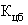 При этом значение коэффициента определяется в следующем порядке:при реализации (погашении) в налоговом периоде ценных бумаг с одинаковым сроком нахождения в собственности налогоплательщика на момент такой реализации (погашения), исчисляемым в полных годах, - как количество полных лет нахождения в собственности налогоплательщика проданных (погашенных) ценных бумаг (вне зависимости от их количества);при реализации (погашении) в налоговом периоде ценных бумаг с различными сроками нахождения в собственности налогоплательщика на момент такой реализации (погашения), исчисляемыми в полных годах, - значение коэффициента определяется по формуле:,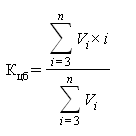 где - доходы от реализации (погашения) в налоговом периоде всех ценных бумаг со сроком нахождения в собственности налогоплательщика, исчисляемым в полных годах и составляющим i лет. При определении учитываются доходы от реализации (погашения) ценных бумаг при условии, что при реализации (погашении) ценной бумаги разница между доходами от ее реализации (погашения) и стоимостью ее приобретения составляет положительную величину;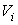 n - количество исчисляемых в полных годах сроков нахождения в собственности налогоплательщика ценных бумаг, реализуемых (погашаемых) в налоговом периоде, по итогам которого налогоплательщику предоставляется право на получение налогового вычета. При этом в случае, если сроки нахождения в собственности налогоплательщика двух и более ценных бумаг, реализуемых (погашаемых) в налоговом периоде, исчисляемые в полных годах, совпадают, в целях определения показателя n количество таких сроков принимается равным 1;3) срок нахождения ценной бумаги в собственности налогоплательщика исчисляется исходя из метода реализации (погашения) ценных бумаг, приобретенных первыми по времени (ФИФО). При этом:срок нахождения ценных бумаг в собственности налогоплательщика включает в себя срок, в течение которого ценные бумаги выбыли из собственности налогоплательщика по договору займа ценными бумагами с брокером и (или) по договору репо;к реализации (погашению) ценных бумаг не относятся операции обмена инвестиционных паев паевых инвестиционных фондов, осуществляемые в соответствии с Федеральным законом от 29 ноября 2001 года N 156-ФЗ "Об инвестиционных фондах". Сроком нахождения инвестиционных паев в собственности налогоплательщика в этом случае признается срок, исчисляемый с даты приобретения инвестиционных паев до даты погашения инвестиционных паев, полученных в результате такого обмена (обменов);4) налоговый вычет предоставляется налогоплательщику при исчислении и удержании налога налоговым агентом или при представлении налоговой декларации. При этом при предоставлении налогового вычета налоговым агентом:определяется коэффициент в целях подпункта 2 настоящего пункта применительно к реализуемым (погашаемым) ценным бумагам, выплату дохода по которым осуществляет этот налоговый агент;налогоплательщику представляется соответствующий расчет о величине предоставленного ему вычета;5) в случае, если при предоставлении налогового вычета несколькими налоговыми агентами его совокупная величина превысила предельный размер, рассчитываемый в соответствии с подпунктом 2 настоящего пункта, налогоплательщик обязан представить налоговую декларацию и доплатить соответствующую сумму налога;6) налоговый вычет не применяется при реализации (погашении) ценных бумаг, учитываемых на индивидуальном инвестиционном счете.3. Инвестиционный налоговый вычет, предусмотренный подпунктом 2 пункта 1 настоящей статьи, предоставляется с учетом следующих особенностей:1) налоговый вычет предоставляется в сумме денежных средств, внесенных в налоговом периоде на индивидуальный инвестиционный счет, но не более 400 000 рублей;2) налоговый вычет предоставляется налогоплательщику при представлении налоговой декларации на основании документов, подтверждающих факт зачисления денежных средств на индивидуальный инвестиционный счет;3) налоговый вычет предоставляется налогоплательщику при условии, что в течение срока действия договора на ведение индивидуального инвестиционного счета налогоплательщик не имел других договоров на ведение индивидуального инвестиционного счета, за исключением случаев прекращения договора с переводом всех активов, учитываемых на индивидуальном инвестиционном счете, на другой индивидуальный инвестиционный счет, открытый тому же физическому лицу;4) в случае прекращения договора на ведение индивидуального инвестиционного счета до истечения сроков, указанных в подпункте 1 пункта 4 настоящей статьи (за исключением случая расторжения договора по причинам, не зависящим от воли сторон), без перевода всех активов, учитываемых на этом индивидуальном инвестиционном счете, на другой индивидуальный инвестиционный счет, открытый тому же физическому лицу, сумма налога, не уплаченная налогоплательщиком в бюджет в связи с применением в отношении денежных средств, внесенных на указанный индивидуальный инвестиционный счет, налоговых вычетов, предусмотренных подпунктом 2 пункта 1 настоящей статьи, подлежит восстановлению и уплате в бюджет в установленном порядке с взысканием с налогоплательщика соответствующих сумм пеней.4. Инвестиционный налоговый вычет, предусмотренный подпунктом 3 пункта 1 настоящей статьи, предоставляется с учетом следующих особенностей:1) налоговый вычет предоставляется по окончании договора на ведение индивидуального инвестиционного счета при условии истечения не менее трех лет с даты заключения налогоплательщиком договора на ведение индивидуального инвестиционного счета;2) налогоплательщик не может воспользоваться правом на предоставление налогового вычета, если он хотя бы один раз в период действия договора на ведение индивидуального инвестиционного счета (а также в период действия договора на ведение иного индивидуального инвестиционного счета, прекращенного с переводом всех активов, учитываемых на этом ином индивидуальном инвестиционном счете, на другой индивидуальный инвестиционный счет, открытый этому же физическому лицу) до использования этого права воспользовался правом на предоставление инвестиционного налогового вычета, предусмотренного подпунктом 2 пункта 1 настоящей статьи;3) налоговый вычет предоставляется налогоплательщику налоговым органом при представлении налогоплательщиком налоговой декларации либо при исчислении и удержании налога налоговым агентом при условии представления справки налогового органа о том, что:налогоплательщик не воспользовался правом на получение налогового вычета, предусмотренного подпунктом 2 пункта 1 настоящей статьи, в течение срока действия договора на ведение индивидуального инвестиционного счета, а также иных договоров, прекращенных с переводом активов на этот индивидуальный инвестиционный счет в порядке, предусмотренном пунктом 9.1 статьи 226.1 настоящего Кодекса;в течение срока действия договора на ведение индивидуального инвестиционного счета налогоплательщик не имел других договоров на ведение индивидуального инвестиционного счета, за исключением случаев прекращения договора с переводом всех активов, учитываемых на индивидуальном инвестиционном счете, на другой индивидуальный инвестиционный счет, открытый тому же физическому лицу.